Curitiba perde força e Maringá se destaca no Índice de Cidades Empreendedoras 2016  Em estudo realizado pela Endeavor, 6 das 10 cidades mais bem colocadas são do interior do país. Além de Curitiba, outras grandes capitais tiveram recuo.Em um dos anos mais conturbados da economia e da política do país, o Índice de Cidades Empreendedoras (ICE) chega à sua terceira edição, já trazendo reflexos da crise e apontando um diagnóstico, cada vez mais urgente, para a melhoria do ambiente empreendedor nas cidades. Curitiba, por exemplo, perdeu sete posições em relação ao estudo de 2015 e ficou com a 15ª colocação. Por outro lado, Maringá acelerou e passou a capital do Estado e ficou com a 9º colocação. Além da cultura empreendedora mais favorável no interior, Curitiba tem impostos mais altos, e teve ainda maior recuo na oferta de crédito. Londrina também aparece no ranking na 19ª colocação.O ICE é realizado pela ONG Endeavor, e avalia o ambiente empreendedor de 32 cidades brasileiras sob a ótica de 60 indicadores, distribuídos nos 7 pilares que mais impactam a vida do empreendedor: ambiente regulatório, infraestrutura, mercado, acesso a capital, inovação, capital humano e cultura empreendedora. Dentre os fatores que mais contribuíram para a queda de Curitiba e a ascensão de Maringá no índice estão:- A cidade está na contramão da tendência de reduzir o tempo de abertura de empresas: são 18 dias a mais de fila em relação ao ano passado. Com os novos indicadores de complexidade e custos de impostos municipais, a cidade apresentou resultados pouco favoráveis e impostos relativamente mais caros que a cidade de Maringá, por exemplo. Vem logo antes do Rio na penúltima posição de ambiente regulatório. - Enquanto isso, Maringá tem tributos como ISS e IPTU mais baixos que a capital, além de uma cultura empreendedora mais forte (quesito em que são levados em conta aspectos como percepção sobre a dificuldade de empreender na cidade e o incentivo ao empreendedorismo na família)- Curitiba aparece em 26ª em mobilidade, 22ª em preço do metro quadrado e 27ª em salários de dirigentes, como a tendência das grandes cidades.- O maior recuo de oferta de crédito do estudo está em Curitiba (-8,6%, contra a média de expansão nominal de 8,4%).Outros destaques das cidades paranaenses no ranking:- Apesar de ter caído no ranking 2016 e ficado atrás de Maringá, Curitiba ficou na frente da cidade do interior do Estado em quatro dos sete pilares analisados- Maringá perdeu apenas para Natal no pilar cultura empreendedora- Curitiba ficou com o penúltimo lugar em dois pilares: Ambiente regulatório e Cultura Empreendedora- A melhor colocação de Londrina foi em Infraestrutura, em que a cidade ficou em 11º no ranking, ainda assim atrás das outras duas cidades paranaenses do estudo.Outras grandes cidades também caem no rankingE não foi só Curitiba que despencou no ranking. Outras grandes cidades como Rio de Janeiro (14ª) e Recife (18ª) perderam respectivamente 4 e 14 posições em relação ao estudo anterior.  Na contramão, o interior do país desponta: 6 das 10 cidades mais bem colocadas no índice geral não são capitais. Campinas é a terceira colocada geral, e Joinville subiu cinco posições, alcançando o quarto posto. São José dos Campos aparece em sexto, e além das três, entre as 10 melhores aparecem também Sorocaba, Maringá e Ribeirão Preto. Os resultados são reflexos da notável qualidade de vida e dos custos mais baixos, com níveis também avançados de capital humano e inovação nessas cidades.  Na edição 2016 do Índice de Cidades Empreendedoras, a cidade de São Paulo mais uma vez domina o ranking pelo segundo ano consecutivo e ainda abre vantagem sobre Florianópolis, a segunda colocada. A maior cidade do Brasil beneficia-se com sua potência econômica e pelas condições de mercado, acesso a capital e conectividade, elevando o nível de todo o estado. Enquanto isso, Florianópolis, que liderou a primeira edição do estudo em 2014, repetiu os excelentes resultados estruturais, mas sofreu mais em indicadores como o do PIB e o de compras públicas, além de ter perdido parte do seu fôlego no Índice de Inovação, no qual agora está como vice-líder. Demais regiões do PaísFora do eixo Sul-Sudeste, as condições para empreender ainda têm muito a melhorar - e não é de agora. As melhores cidades do Centro-Oeste, Nordeste e Norte brasileiro são Brasília (16ª), Recife (18ª) e Belém (apenas a 26ª). Embora alguns dos melhores índices de Cultura Empreendedora estejam nessas regiões (a cidade de Natal lidera no pilar), as questões estruturais, o capital humano e a inovação são déficits históricos. É preciso olhar também para as melhorias que podem ocorrer a curto-prazo, como a diminuição da burocracia, que conta com alguns destaques positivos nessas três regiões. A educação pode seguir o exemplo de Teresina e Fortaleza, que vêm avançando consistentemente. Já Recife e Manaus, também atrás do seu potencial, dado o famoso Porto Digital e a Zona Franca manauara, poderiam inspirar as demais cidades a serem mais inovadoras. --Sobre o Índice de Cidades EmpreendedorasO ICE 2016 é uma realização da Endeavor, e conta também com o apoio de parceiros na metodologia e obtenção dos dados: Waze e 99, parceiros no indicador de mobilidade urbana; Anprotec, nas informações sobre parques tecnológicos;  EY (Ernst & Young), no desenvolvimento e na coleta de indicadores do pilar de Ambiente Regulatório; META, no índice de Potencial Empreendedor da população; Neoway, no indicador de patentes; Opinion Box, na pesquisa primária de todos os indicadores de Cultura Empreendedora; SEDI, nos indicadores de tempo de processos regulatórios; Spectra Investimentos, nos números do mercado de capital de risco; e Viva Real, nos dados de mercado imobiliário. A escolha das cidades analisadas foi feita com base na concentração de Scale-ups - empresas que apresentam alto crescimento em geração de emprego e renda. Juntos, os 32 municípios, de 22 estados, representam mais de 40% do total das Scale-ups do Brasil e cerca de 40% do PIB. A edição atual do Índice também conta com um aperfeiçoamento na metodologia, com foco nos pilares de ambiente regulatório e infraestrutura. Confira o índice geral do estudo: 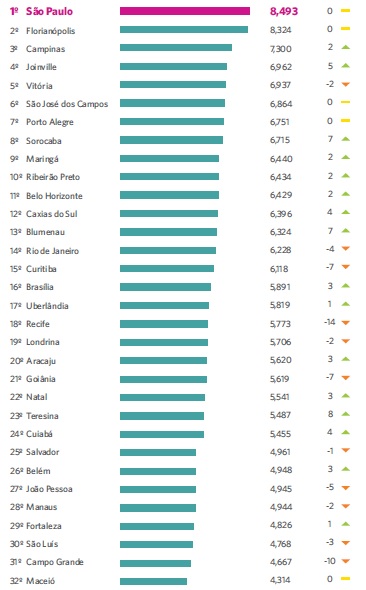 Para conhecer todos resultados, faça o download do relatório completo em: ice2016.endeavor.org.br SOBRE A ENDEAVORA Endeavor é uma organização global e sem fins lucrativos que existe para multiplicar o número de empreendedores de alto impacto e criar um ambiente de negócios melhor para o Brasil. Para isto, seleciona e apoia empreendedores inovadores, que sonham grande e transformam os setores em que atuam; compartilha suas histórias e aprendizados; e promove estudos para direcionar o ecossistema empreendedor brasileiro. No mundo, a Endeavor apoia 1.336 empreendedores, líderes de 839 companhias, e que juntos já geraram quase 600.000 novos empregos. No Brasil, o portfólio contempla 172 empreendedores, que estão à frente de 92 empresas, mais de 10 estudos sobre o ambiente empreendedor publicados, e um portal que já levou inspiração e capacitação para mais de 10 milhões de brasileiros. Mais informações: https://endeavor.org.br/RELACIONAMENTO COM A IMPRENSAAmanda Freitas | Comunicação Institucional Endeavor Brasilamanda.freitas@endeavor.org.br | 11 4504 2460 | 11 9 5232 1204Bárbara Freiris | Comunicação Institucional Endeavor Brasilbarbara.freiris@endeavor.org.br | 11 4504 2460 | 11 9 4286-8537Amanda Kasecker | NoAR Comunicação – Endeavor Paranáamanda@noarcomunicacao.com | 41 3332-7483  41 9142-2244